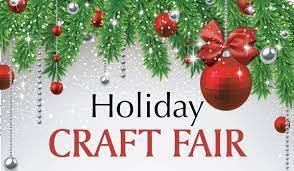 SATURDAY NOV. 13, 2021, Saint Agnes Academy, 30 Carson Ave., Dalton9 a.m. - 3:00 p.m. We are now taking applications for our 2021 Craft Fair.  This is a very well attended, advertised and long-established event.  Space is limited and applications are reviewed and accepted on a first-come, first-serve basis.  WE SELL OUT EACH YEAR, SO DON’T DELAY. Proceeds will be benefit the Parish and St. Agnes Academy. Vendor items must be original, hand crafted or homemade.   No “white elephant” or tag sale items will be allowed.  We will accept commercial products but limit those to one per category (such as Mary Kay, Tastefully Simple, etc.).  You must have some stock on hand to direct sell.Spaces are 10 ft. wide and six foot deep for $40.00.  Six ft. tables are available to rent for $5.00.   You may bring your own table but only one 6 ft. table is permitted per space (unless another small table can be be put in an “L” shape within the allotted space.) Library and Rm. 6 spaces have larger and deeper tables in place.  Rm. 6 tables are counter height. Set up will be Friday evening from 6:00 – 8:00 p.m.  WE CANNOT STAY BEYOND 8 P.M.  PLEASE BE READY TO LEAVE AT 8.  We will also be in the school from 7:30 a.m. on Sat. morning.  Please use the side entrance (Carson Ave.) or the library entrance at the rear of the school for loading.  The front lobby will NOT be available for unloading or loading once vendor sets up.On Saturday, once set up, please park in the lot behind the library to make room for customers.  Please do not move anything in rooms.  Check with someone if you need assistance.  Return the area to the condition you found it.  Thanks in advance! Food and beverages will be available throughout the day in the café. We will have volunteers to take your order and deliver food for your convenience.  Write room and space number on order slip.  No refunds will be given unless your space can be filled by November 1st. The Craft Fair begins promptly at 9:00 a.m. and ends at 3:00 p.m.  Please leave your booth set up until 30 minutes before closing.We will provide WiFi password.  See volunteer on Sat. for the PWIf you donate for our vendor raffle, please give item to Lisa Fri. at set-up or by 8:30 a.m. Sat.Fill out the attached registration form and return with payment. Keep this sheet for future reference.Checks should be made out to “Saint Agnes” and mailed to:  513 Main Street, Dalton, MA 01226      Att. Lisa Stankiewicz 	MORE INFO:  	684-1803   OR      Email:  Churchlady35@gmail.com   CELL # 413-446-1240	 			ADDITIONAL FORMS AT www.saintagnescc.comSaint Agnes Craft Fair Vendor ApplicationSat. Nov. 13, 2021  Name(s) __________________________________________________________YOUR 2019 RM. #________ SPACE #________YOUR Company Name___________________________________________________________________________________________Address___________________________________________________________________________________________________________Email:____________________________________Phone____________________________________cell__________________________Description of merchandise_____________________________________________________________________________________	Please remember that this event is held in a Catholic School.  Items must be appropriate for this venue. Location REQUESTED:      INDICATE 1st AND 2nd CHOICES. SPACES FILLED AS PAYMENT RECEIVED.  WE CAN’T 				     GUARANTEE YOUR SPACE UNLESS YOU PAY DEPOSIT AND THEN BALANCE BY 11/1/2020. $40.00 SPACESRM. 1____    	RM. 2____	  RM. 3____    	RM. 4____   	RM. 5____    	RM. 7 ____   	RM. 8_____  Hallway spaces (very limited!)_______ 											# _____	 of  40.00 spaces											# _____   of    5.00 tables 	$45.00 SPACESRM. 6 ________ LIBRARY____________	Parish Hall (very limited)________		#_____ OF $45.00 spaces											TOTAL FEE_________________						Deposit 20.00 to hold space.  	Deposit PAID______________									            Balance Due by 11/1_______________AFTER 11/1, YOUR SPACE MAY BE RE-ASSIGNED IF BALANCE IS OWEDChecks to:  Saint Agnes, 513 Main Street, Dalton, MA  01226.  Attn:  Lisa Stankiewicz/CRAFT FAIRDo you need an outlet?______(please bring your extension cord) Do you wish to donate an item for our raffle basket?______________________(GIVE TO LISA BY 8:30 ON SAT.)Is there another crafter that you would like to be placed next to?_______________________________________________Any other requests?__________________________________________________________________________________________________(Office)  Amount received__________    Cash________    Check#__________    Date_________	   BALANCE due 11/1/21  _____________